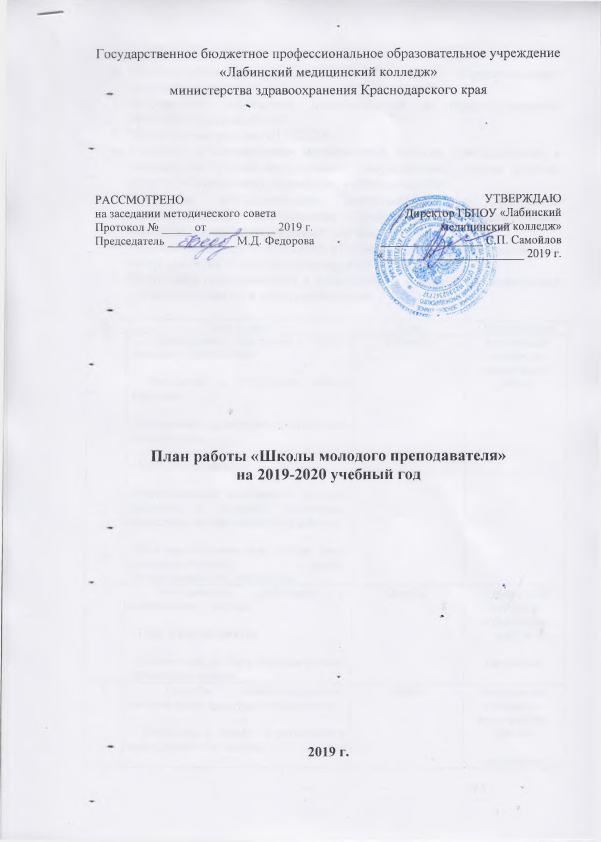 Задачи:Совершенствование методического обеспечения образовательного процесса.посредством повышения педагогической и профессиональной культуры преподавателей.Изучение содержания ФГОС СПО.Оказание организационно- методической помощи преподавателям в составлении учебно-методической документации, планов работы, отчетов, методических разработок, учебных пособий.Разработка диагностического инструментария и проведение мониторингового исследования профессионально-педагогической компетенции преподавательского состава.Формирование банка методических рекомендаций для преподавателей по организации учебно-воспитательного процесса.Подготовка преподавателей к аттестации на соответствие занимаемой должности, первую и высшую категории.Заведующий отделом по методической работе                            М.Д. Федорова№Тема занятияСрокОтветственный1- Презентация программы Школы молодого преподавателя.- Знакомство с локальными актами колледжа.-Составление календарно-тематического планирования.- Микроисследования:«Потенциальные возможности молодых педагогов в обучении, воспитании, проведении экспериментальной работы»;«Мои предпочтения при выборе форм совершенствования своего профессионального мастерства»СентябрьЗаведующий отделом по методической работе2- Методическое требование к современному занятию.- Типы и формы занятия.- Соответствие методов обучения формам организации занятия.ОктябрьЗаведующий отделом по методической работе наставники3- Способы совершенствования аналитической культуры преподавателя.- Требования к анализу и деятельности преподавателя на занятии.- Практикум «Самоанализ занятия».- Дискуссия «Факторы, влияющие на качество преподавания».НоябрьЗаведующий отделом по методической работе наставники4- Проблемы активизации учебно-познавательной деятельности учащихся.- Круглый стол «Методы и приемы развития познавательной мотивации обучающихся».ДекабрьЗаведующий отделом по методической работе наставники5Обзор методической и педагогической литературы.  - Семинар-тренинг «Психологические основы занятия».ЯнварьПедагог - психолог6- Психолого-педагогические требования к проверке, учету и оценке знаний учащихся.- Методический семинар «Как помочь обучающимся подготовиться к экзаменам».- Дискуссия «Трудная ситуация на занятии и ваш выход из нее».ФевральЗаведующий отделом по методической работе наставникиПедагог - психолог7- Организация индивидуальных занятий с различными категориями учащихся.- Здоровьесберегающий подход в обучении.- Выбор методической темы по самообразованию.МартЗаведующий отделом по методической работе наставники8- Круглый стол «Управленческие умения преподавателя и пути их дальнейшего развития».-Микроисследование «Приоритеты творческого саморазвития».АпрельЗаведующий отделом по методической работе наставники9-Составление учебно-методической базы на следующий год.- Анализ работы школы молодого преподавателя.- Анкетирование на выявление профессиональных затруднений, определение степени комфортности преподавателя в коллективе.МайЗаведующий отделом по методической работе 